MADERE : HOTEL PESTANA OCEAN BAY 4****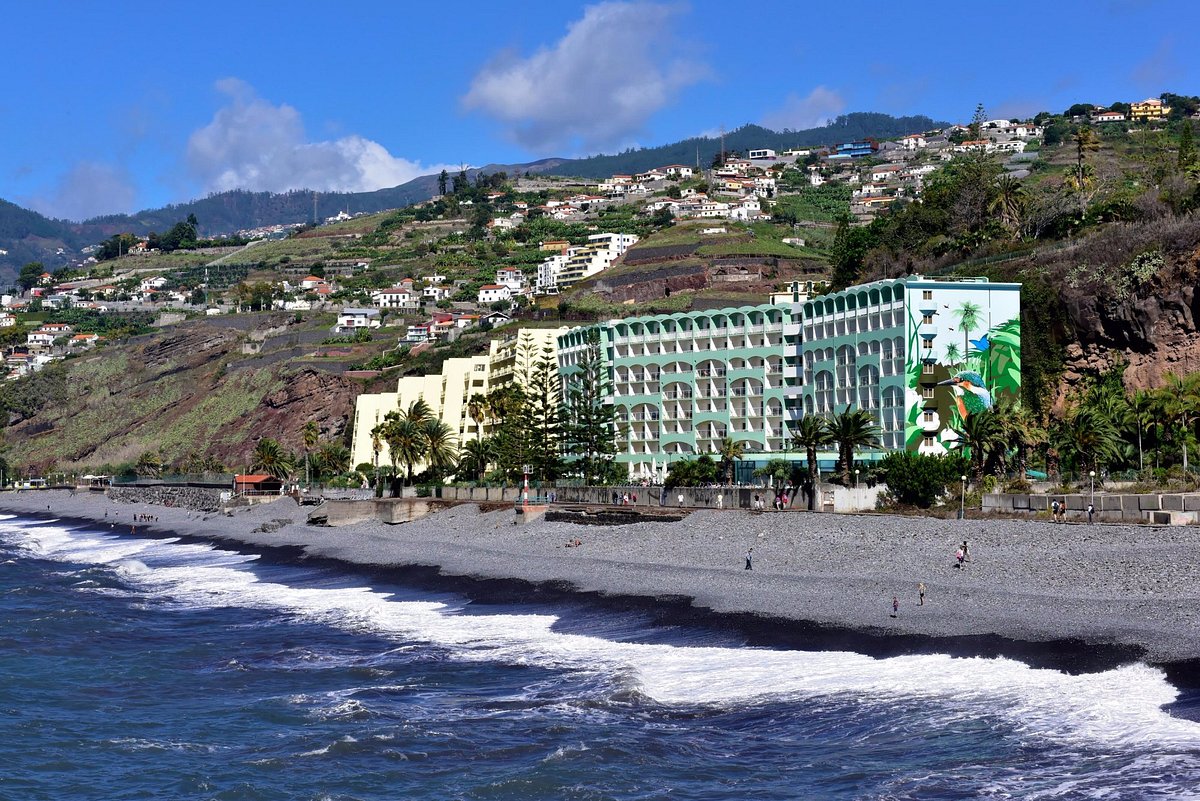 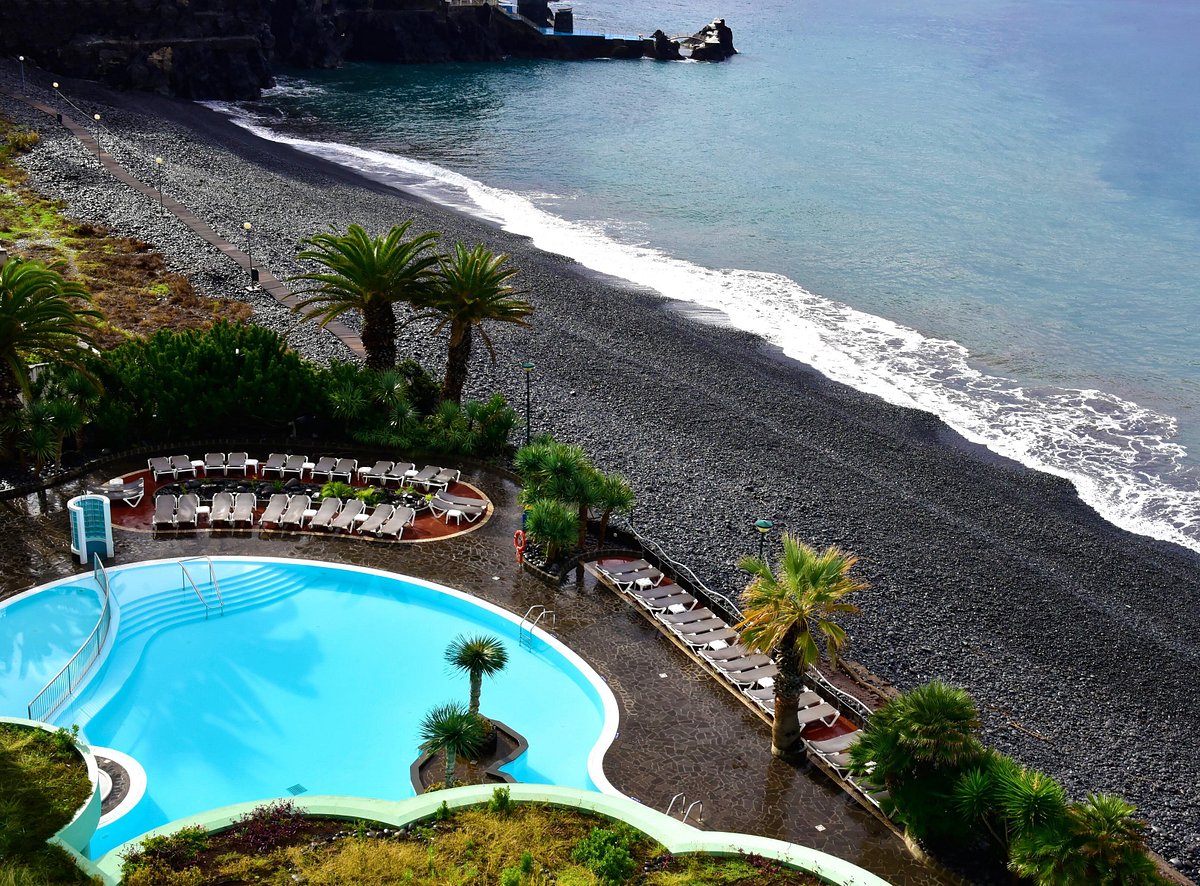 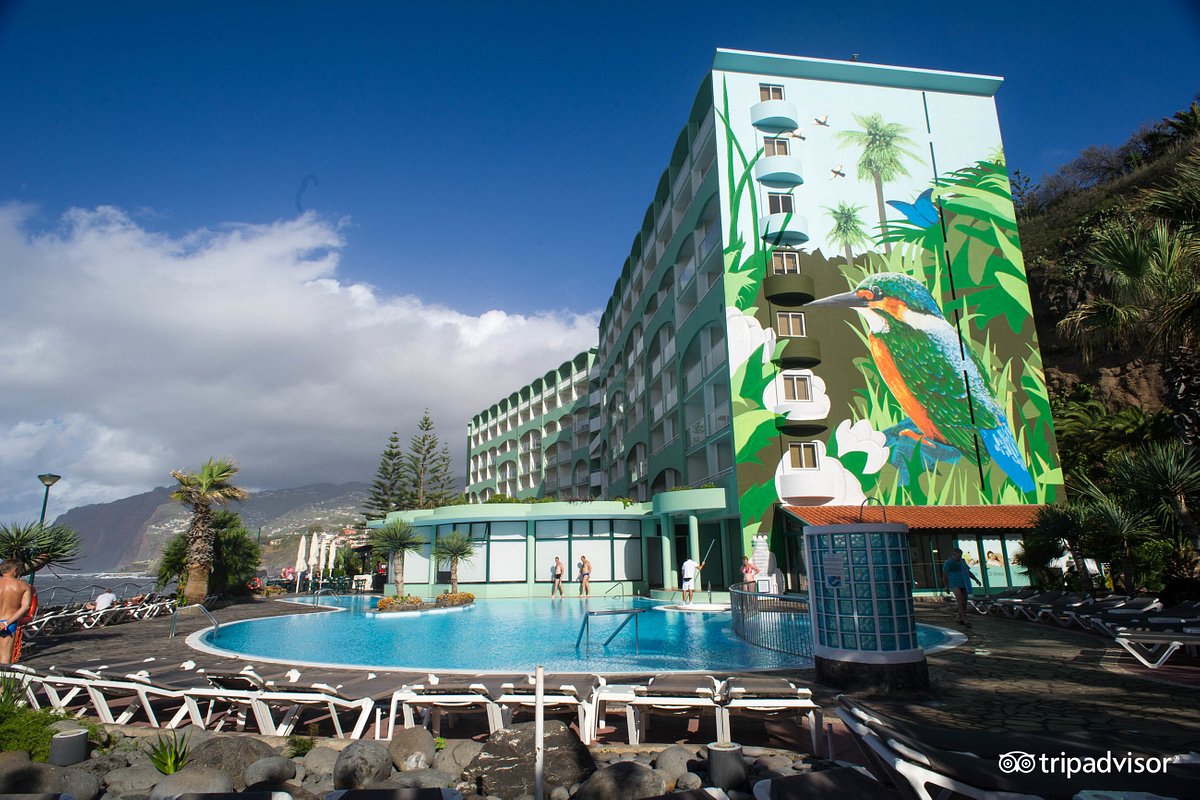 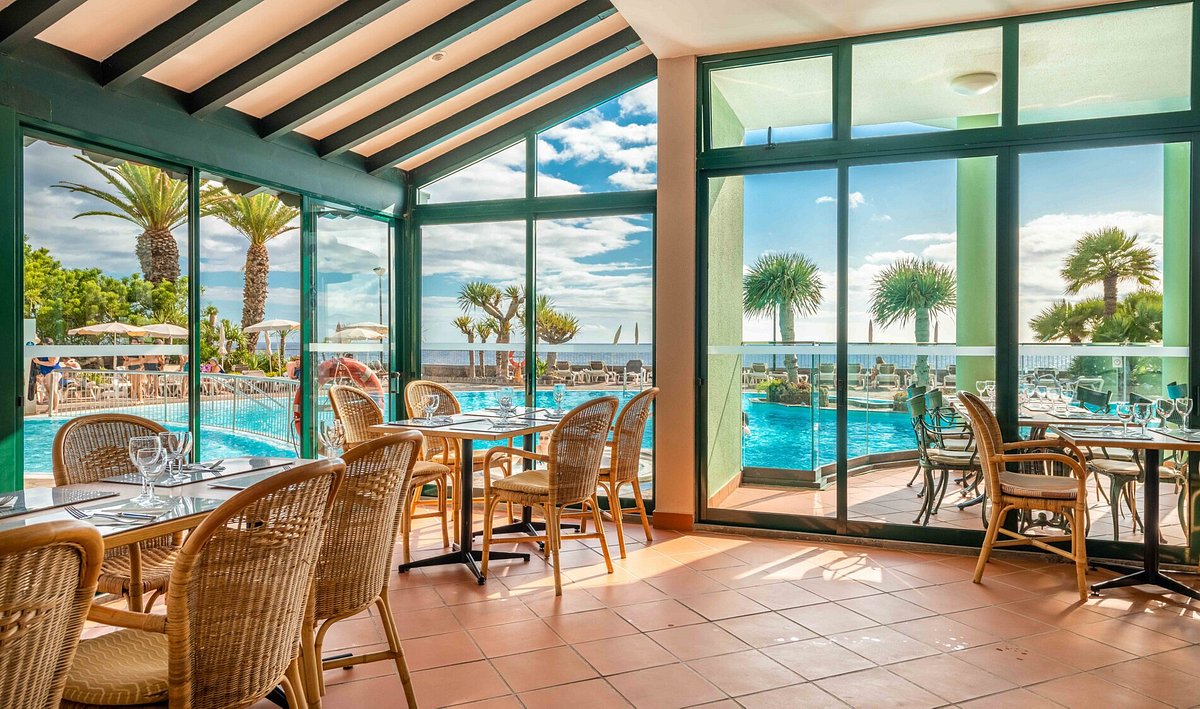 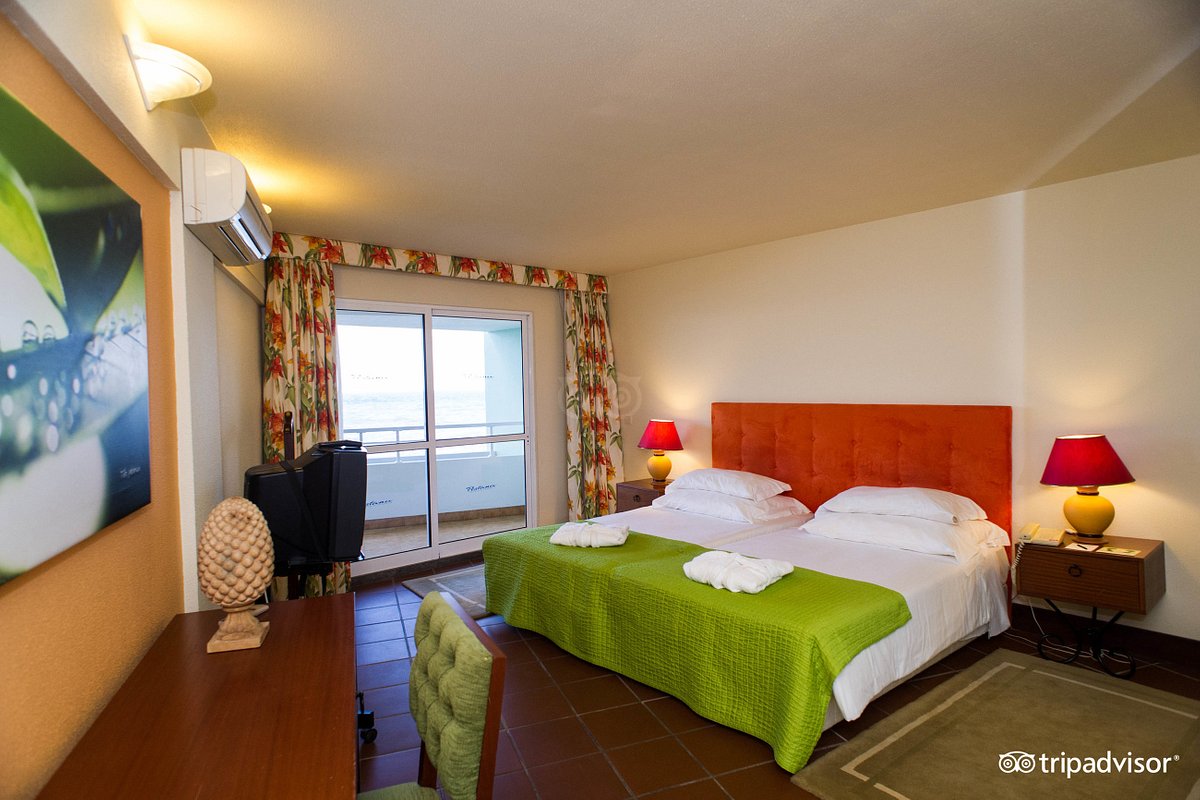 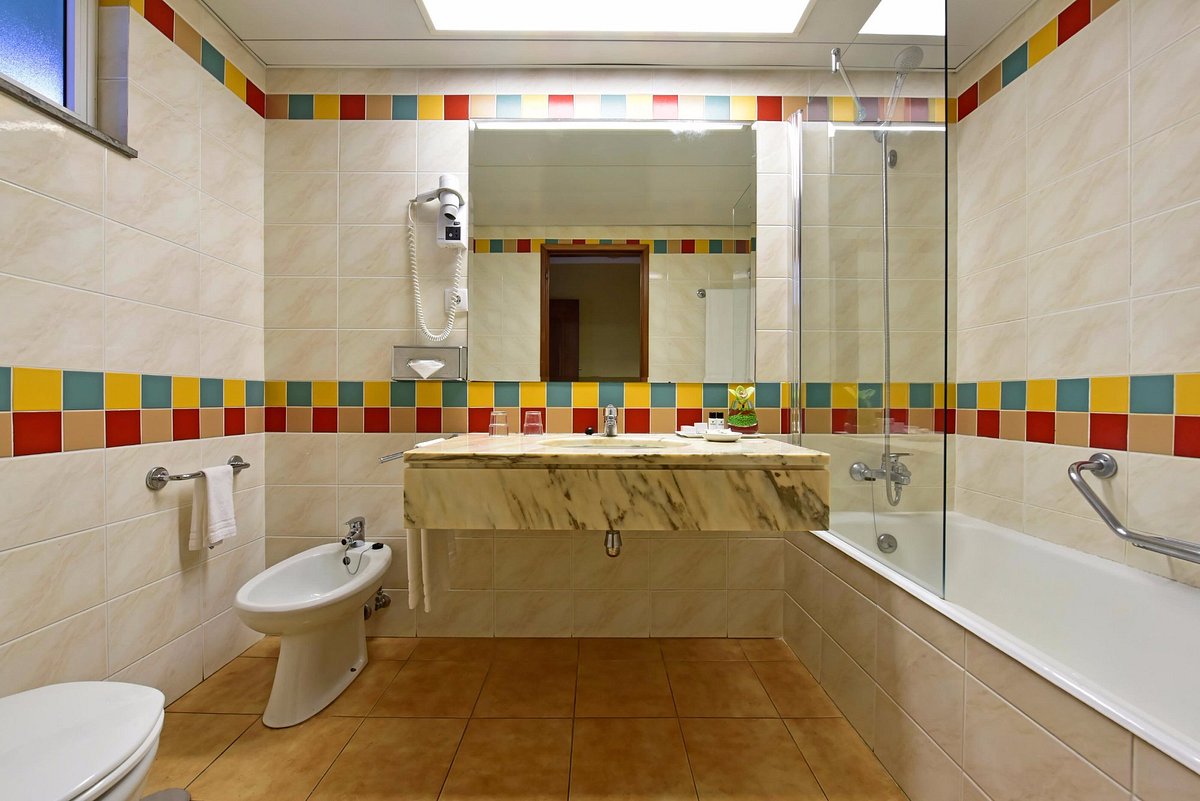 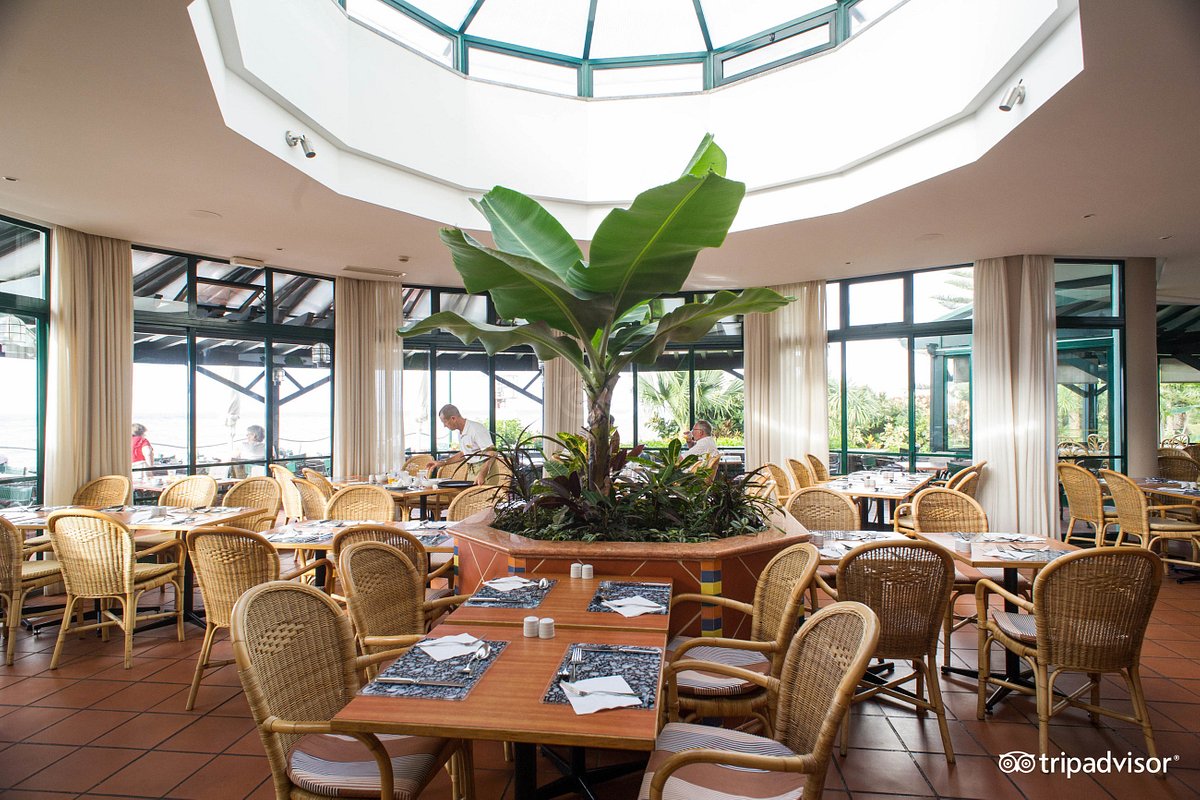 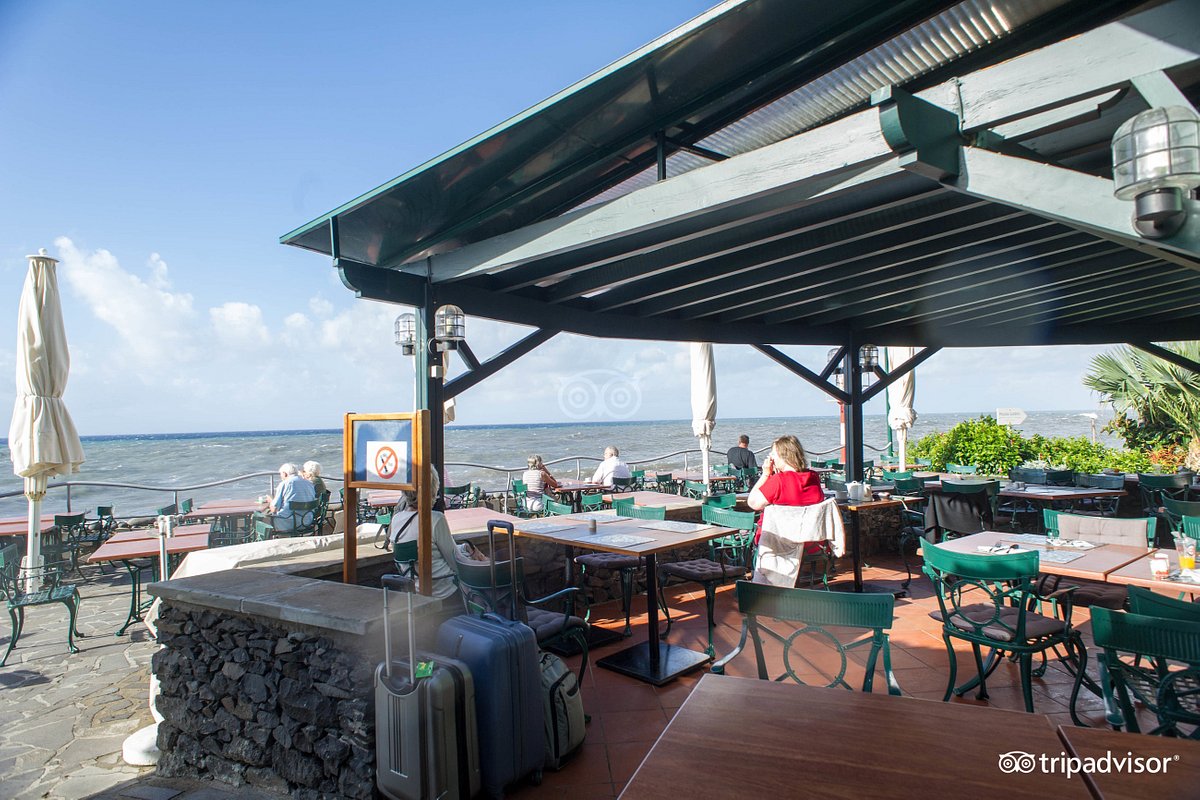 